  РЕГИОНАЛЬНАЯ АССОЦИАЦИЯ «СТРОИТЕЛИ ТПП РБ»ПРОТОКОЛ №46ПравленияРегиональной ассоциации «Строители ТПП РБ»Дата заседания: «13» сентября  2017г.Место заседания: г. Улан-Удэ, ул. Ленина, 25.Время начала заседания: «10» часов «00» минут Время окончания заседания: «10» часов «30» минут.Форма: очная.Присутствовали члены Правления Региональной ассоциации «Строители ТПП РБ» (далее – Ассоциация): Михеев А.Т., Гусляков В.А., Доржиев Г.Ю., Батуев В., Хусаев В.И., Байминов В.Н. Отсутствовали: - нет;Кворум для проведения заседания Правления  СРО РА «Строители ТПП РБ» имеется, Правление правомочно принимать решения.Приглашенные лица:Исполнительный директор Ассоциации Елисафенко Владимир Леонидович;Секретарь Правления Кочетова Лидия Васильевна.ПОВЕСТКА ДНЯ ЗАСЕДАНИЯ ПРАВЛЕНИЯ:Установление уровня ответственности   согласно средствам, внесенным в компенсационный фонд обеспечения договорных обязательств.По вопросам  повестки дняСлушали  по вопросу:Исполнительного директора  СРО   РА «Строители ТПП РБ»  Елисафенко  В.Л  Решили:-Установить право   организациям  - членам  СРО, включенным в Реестр членов СРО  РА «Строители ТПП РБ»,  осуществлять строительство, реконструкцию, капитальный ремонт объектов  капитального строительства по договору  строительного подряда, заключаемым  с использованием конкурентных способов заключения договоров в соответствии  со средствами, оплаченными в  компенсационный Фонд обеспечения договорных обязательств (ОДО):- Общество с ограниченной ответственностью «МагистральСпец»Повестка дня исчерпана.  Предложений и дополнений в повестку дня собрания не поступило. Заседание Правления объявляется закрытым. Исполнительный директор        Елисафенко В.Л.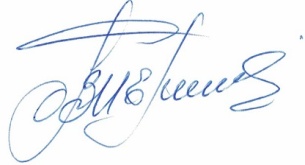 Секретарь Правления                                                     Кочетова Л.В. .г. Улан-Удэ, ул. Ленина, д. 25, тел. 8(3012) 21-55-88,( 89021)642246;  e-mail: sro@tpprb.com